При замене подлинника новым с тем же обозначением (например: графа 14  Изм «4»; графа 15  Лист «Зам.»  основной надписи по ГОСТ 2.104) указывают ли в графах 14 – 18  основной надписи информацию о ранее проведенных извещениях и оставляют ли изменения с порядковыми номерами арабских цифр (1, 2, 3) на чертеже?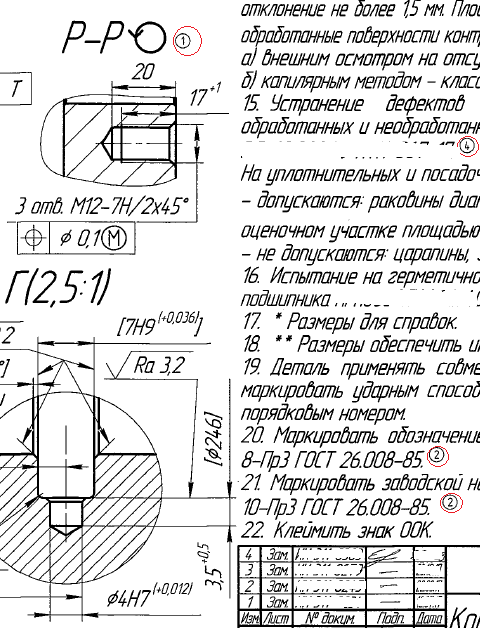 